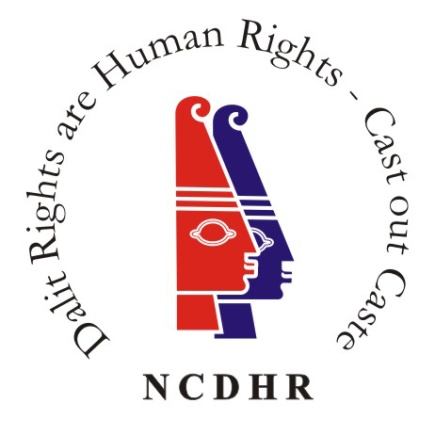 NATIONAL CAMPAIGN ON DALIT HUMAN RIGHTSTRAINING ONUNDERSTANDING BUDGET RIGHTS, POLICY AND ADVOCACY:SPECIAL COMPONENT PLAN FOR SC/ST & GENDER BUDGET	1-4, May 2020, New Delhi 	APPLICATION FORMSection A: ORGANISATIONAL DETAILSSection B:  AREA OF WORKPlease give a brief detail of your organization and its work. In what capacity does your organization work on budget?Section C: PARTICIPANT DETAILSPlease describe your work in your organization. Tell us why you would like to participate in the training “Understanding Budget Rights, Policy and Advocacy: Special Component Plan for SC/ST & Gender Budgets”How will your organization benefit from your participation in the budget training? What are your expectations from the training?Do you work on anything related to budget? Have you participated in any other training on budget? Have you ever been part of the budget training conducted by NCDHR? Part D: How to ApplySend your Application form to juno@ncdhr.org.in and sindhuk@ncdhr.org.in before 10th April 2020. The registration fee for Budget training is Rs. 20,000 per person which includes accommodation and food and Rs. 15,000 for non-residential participants. There will be discounts depending on the number of participants from an organisation. All participants are expected to cover their travel related expenses. Shortlisted participants will be notified by 20th April 2020. Fee Payment information: You can pay the fee either by cheque or by direct bank transfer/NEFT. We request you to drop a cheque in favour of “SWADHIKAR” in case you are paying via cheque. Please send us the cheque /transfer details by email for tracking your payment.Part E: Administrative InformationPlease specify if you have any special requirements in terms of food or health related requirements.Please carry your laptops for the hands-on training. Please note participation in the training will be on first come first served basis. For any queries write to us at juno@ncdhr.org.in or sindhuk@ncdhr.org.in (Incomplete applications will not be considered). NCDHR-National Campaign on Dalit Human Rights 
New Delhi - 110 008
www.ncdhr.org.inDate: __________________                                 Applicant Signature: _____________________Name of the OrganisationOrganisation AddressTelephone numberEmailSl.NoNameAgePresent addressContact numberEmail address